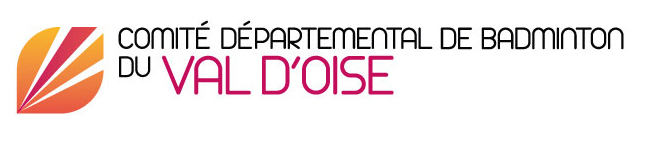 INTERCLUBS SENIOR MIXTE - SAISON 2017/2018Fiche d’inscription (1 par équipe) à retourner pour le 9 octobre 2017 à :M.VARIN Max 		27 rue des LAISNES 			95110  SANNOISAccompagnée du chèque de 45 € correspondant à l’inscription (à globaliser si plusieurs équipes)Références du club :Nom du club (libelle complet) : L’HERBLAISIENNESigle du club : SHResponsable des interclubs : GOFFINET PierreTéléphone fixe : Téléphone portable : 06 28 06 29 33 E-mail (indispensable) : pierre.goffinet@sfr.fr	Nombre d’équipes : 	en national :0 ,en régional : 0Références de l’équipe :Numéro de l’équipe : 1Nom et prénom du capitaine : MARTEEL EricTéléphones : 		-    domicile : 			portable de préférence :   06.61.26.29.02professionnel : 		E-mail (indispensable) :   eric.marteel@gmail.comComposition théorique de l’équipe basée sur 3 H et 2 D : (ex 1 D7, 1 D8, 2 D9, 1 NC)2 D7, 3 D8Références du gymnase :Nom du gymnase : GYMNASE DES BEAUREGARDSAdresse du gymnase : CHEMIN DE LA CROIX DE BOISVille : HERBLAYNuméro de téléphone du gymnase : 01.30.40.02.19Jour de réception : Jeudi et créneau : de 20h00 à 22h30Si vous avez plusieurs équipes, indiquez si vous souhaitez qu’elles reçoivent en alternance ou la même semaine : EN ALTERNANCE AVEC LES EQUIPES MASCULINES